Муниципальное  дошкольное образовательное учреждение «Детский сад № 5» Конспект открытого занятия по речевому развитию в подготовительной к школе группе на тему: «В мире  сказок»                                                            Подготовила:                                                                               воспитатель I категории                                                                          Палачева Людмила Витальевнаг. Ярославль, 2024 г.Цель: развитие речевых и коммуникативных способностей у детей посредством использования разных видов сказок.Задачи:1) Обучающие: - обогащать и активизировать речь детей, расширять запас слов;- закреплять умения детей отвечать  на вопрос полным ответом;- упражнять детей в умении подбирать антонимы к качественным прилагательным;- учить детей разгадывать простые ребусы;  - продолжать закреплять умение детей читать простые слова, писать печатными буквами;- закреплять умение обобщать, классифицировать путём предметов на группы на основе выявленных признаков.2) Развивающие:- развивать связную речь, внимание, наблюдательность, мышление, сообразительность;- способствовать развитию мелкой моторики;- совершенствовать фонематический слух.3) Воспитывающие:- воспитывать умение преодолевать трудности;- воспитывать способность к принятию собственных решений, опираясь на свои знания и умения;- формировать навыки сотрудничества между детьми, умение прийти на помощь.Предварительная работа: чтение сказок, рассматривание иллюстраций к сказкам, беседы по теме «Сказки».Методы и приемы: беседа, вопросы, дидактическая игра, физкультминутка, рассматривание, рассказ, уточнение, напоминание, поощрение, сюрпризный момент, отгадывание ребусов и кроссвордов.
Материалы и оборудование: мультимедийный проектор и экран, ноутбук, презентация «В мире сказок», конверты с заданиями от Кощея, блюдце, волшебная палочка, зеркало, клубок ниток, камень, цветик-семицветик, сундучок в виде книги, обложка от книги с надписью «Сказки», раскраски, 2 платка, мяч, 7 цветных листов формата А5 (цвета радуги), колокольчик, картинки к 1 заданию (избушка, заяц, королева, число 12), слова к заданию 1 (заюшкина, - хваста, снежная, месяцев), задания отдельными листочками к 4 заданию, кроссворд с ключевым словом «Добро» (на ватмане), маркер, голос Кощея записан через приложение «Преобразователь голоса с эффектами» (2 записи).Ход:I Организационный момент: Слайд 1Здравствуйте, ребята! Посмотрите, сколько у нас гостей. Давайте с ними поздороваемся. (Здороваются).А теперь давайте мы с вами настроимся на занятие:
Становятся в круг.
Воспитатель: Дети, какой сегодня замечательный день. Давайте мы с вами подарим друг другу улыбки и наше приветствие.
Станем рядышком, по кругу,Скажем "Здравствуйте! " друг другу.Нам здороваться не лень:Всем "Привет! " и "Добрый день! ";Если каждый улыбнётся –Утро доброе начнётся.– ДОБРОЕ УТРО!II  Основная часть. Дети садятся на стульчики.
Воспитатель:- Сегодня, когда я шла в детский сад, по дороге нашла вот этот сундучок. Давайте его рассмотрим. Что на нем написано? (сказки)- Ребята, вы любите сказки? (Ответы детей)
- Почему вы их любите? (Ответы детей)- Есть сказки народные, а есть авторские. Ребята, как вы думаете, почему сказки называют народными  (потому что их сочинил народ). Сказки передавались от одного человека к другому. Поэтому сказки относятся к устному народному творчеству. А авторские?Воспитатель: А как можно сказать о сказке, какая она? (Волшебная, добрая, мудрая, чудесная, забавная, поучительная, интересная и  т. д.)Воспитатель: В сказках столько мудрости! А чему нас учат сказки?  (Дети: сказки учат быть сильными, добрыми, великодушными, помогать тем, кто попал в беду) Сказки учат бороться за правду и побеждать зло. Воспитатель: Дети, вы знаете, что есть сказки, рассказы, стихи. А как определить сказку, что в ней есть необычного? (Ответы детей).Воспитатель: Правильно, в сказках много чудес. Звери, рыбы, птицы ведут себя, как люди, разговаривают, как люди. Давайте посмотрим, что же есть в сундучке.Воспитатель открывает сундучок и достает оттуда книгу, рассматриваем её, но у нее пустые страницы.В: Ой, что же это случилось? Почему книга пустая, и где её  страницы? Ничего не понимаю! Что же нам делать, как быть? Подвести детей к тому, чтобы пойти, поискать страницы.В: Ребята, может нам отправиться в небольшое путешествие в мир сказок? Там и найдем страницы к нашей книге.Обращаем внимание на экран. Слайд 2 (Мир сказок с закрытыми воротами)В: Ребята, смотрите, вход то закрыт! Как же нам открыть ворота? (ответы детей). Может, нам в сундучке поискать ключ? (в сундуке лежит колокольчик). Я поняла, нам надо сказать заклинание, тогда и откроются ворота.Колокольчик наш, звени,В мир сказок двери отвори.Воспитатель звенит в колокольчик, на экране открываются ворота, и звучит пение птиц в лесу.В: Ой, ребята, посмотрите, как там красиво!Слайд 3 (вылетает красный крест со звуком тревоги)Слайд 4 (появляется Кощей Бессмертный, звучит голос Кощея через приложение «Преобразователь голоса с эффектами):Здравствуйте, детишки! Девчонки и мальчишки! Дальше хода нет. Просто так я вас не пропущу. А загадаю вам загадку. Если отгадаете, пройдете. Хотите?... (Да)Ну, слушайте: Девушек красивых любит.И богатырей всех губит.Царством Тьмы повелевает,Войском тёмным управляет.Воевать с мечом умеет,Чёрным колдовством владеет.Кто же тёмный тот злодей?Ну, конечно же,….(кощей)Правильно! Это я, я, я! Хорошо, можете теперь пройти. А вы уже заметили, что книга то у вас пустая? Дак это я забрал все страницы и раскидал  их по всему нашему сказочному миру. Если вы хотите назад получить эти страницы, тогда пройдите мои задания. Справитесь, значит получите награду – цветную страницу. Ну, пока, пока! Удачи!В: Так, ну и Кощей, ну и злодей! Но ничего, мы все преграды преодолеем. Правда, ребята? (Да)Слайд 5  (мир сказок с воротами и звуками птиц)В: По дорожке мы пойдем и странички все найдем.1 задание: Д/и «Составьте название сказки» (название задания написано на конверте) - составление названий сказок из  слов и картинок (предложить  прочитать название задания на конверте детям, а воспитатель достаёт слова-картинки и раскладывает на столе, читает само задание)«Проверим, как вы знаете сказки. Перед вами слова и картинки.  Прочитайте  слово и подберите к нему картинку, чтобы получилось название сказки» это письмо от Кощея. (Слова: Заюшкина,  месяцев, Снежная, – хваста) Картинки: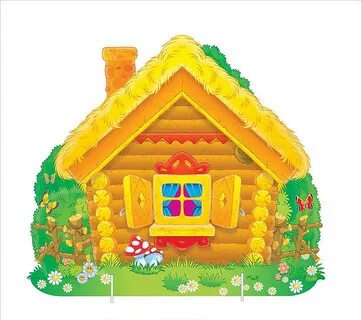 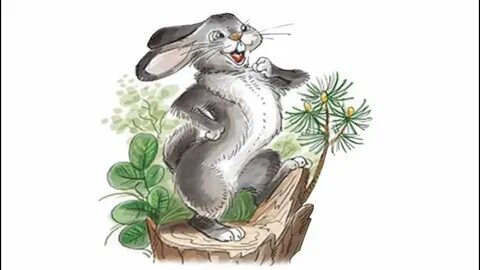 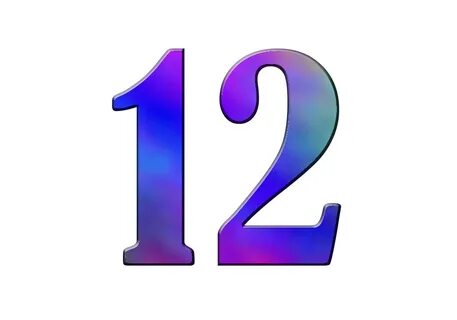 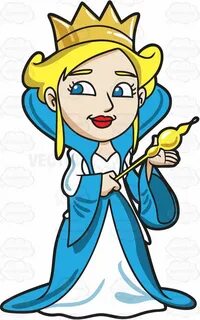 По завершению находим цветную страницу красного цвета в конверте.В: По дорожке мы пойдем и странички все найдем.2 задание: Д/и «Придумайте сказку» (название написано на конверте) - детям предлагается прочитать название задания, придумать «неправильную» сказку по мотиву «Три поросёнка» и рассказать.Письмо от Кощея читает воспитатель: «Придумайте сказку, похожую на «Три поросёнка», замените героев и их действия, предметы. Посмотрим, что у вас получится» Дети  составляют «свою» сказку. (Например: «Три уточки». Жили – были три уточки. Три сестрицы…) Находят в конверте страницу оранжевого цвета.В: По дорожке мы пойдем и странички все найдем.3 задание: «Подберите противоположное слово» (с мячом, слова по количеству детей)Письмо от Кощея читает воспитатель: «В сказке герой может быть каким? Подберите противоположные слова»Хороший - плохойДобрый - злойМаленький - большойВесёлый - грустныйБогатый – бедныйВежливый – грубыйМолодой – старыйНизкий – высокийГлупый – умный Трусливый – храбрыйХитрый – доверчивый, наивныйСильный – слабыйЛенивый – трудолюбивыйТолстый – тонкий, худойПоложительный – отрицательный Находим жёлтую страницу в конверте.В: По дорожке мы пойдем и странички все найдем.4 задание: «Распределите предметы по группам» Воспитатель читает задание от Кощея, которое в конверте. «В каждой сказке есть волшебные предметы, которые помогают героям сказок. Вот и в нашей сказочной стране есть такие предметы. Распределите  их по группам и назовите, в каких сказках встречаются эти предметы:1.	Найдите предметы, исполняющие желания (волшебная палочка, лепесток; сказки -  «Золушка», «Цветик – семицветик»)2.	Найдите предметы, говорящие правду  (зеркало, блюдечко; сказки -  «Аленький цветочек», А.С. Пушкина "Сказка о мертвой царевне и семи богатырях", «Белоснежка», "Сказка о серебряном блюдечке и наливном яблочке")3.	Найдите предметы, показывающие дорогу (читает ребёнок)(камень, клубочек; сказки – «Иван Царевич и серый волк», «Пойди туда - не знаю куда, принеси то - не знаю что», "Царевна-Лягушка")Дети находят  зелёную страницу.В: Ребята, приглашаю Вас на зарядку семи гномов, повторяйте за мной слова и движения.                                  Физ.минутка «ЗАРЯДКА СЕМИ ГНОМОВ»Первый гном присел и встал, (приседания)А второй вдруг побежал, (бег на месте)Третий плавно покружился, (кружатся)А четвёртый наклонился (наклоны)Пятый вправо повернулся, (поворот направо)А шестой назад прогнулся, (наклон назад)Гном седьмой без остановки прыгал высоко и ловко, (прыжки)Белоснежка замерла, а потом вех обняла (замереть и обняться)В: По дорожке мы пойдем и странички все найдем.5 задание: «Отгадайте ребусы» (читает ребёнок)Воспитатель читает следующее задание из конверта. «А теперь, ребята, отгадайте персонажей из сказок, зашифрованных в ребусах, смотрите на экран»Дети садятся на стульчики, объяснить правила отгадывания ребусов.Слайд 6, 7, 8  (Золушка, Буратино, Емеля)Находим зелёную страницу в конверте.В: По дорожке мы пойдем и странички все найдем.6 задание: «Сказочный кроссворд» (на мольберте ватман с составленным кроссвордом)Воспитатель читает задание из конверта: «Последнее задание -  разгадайте кроссворд. Вам надо ответить на вопросы о сказочных героях и записать ответ в кроссворд. Если вы всё сделаете правильно, то в выделенном красном прямоугольнике сможете прочитать слово, которое всегда побеждает в сказках. Желаю удачи!»Девочка, которая не испугалась Снежной Королевы (Герда)Мама, которая пела: «Козлятушки – ребятушки»  (Коза)По сусекам скребён, на сметане мешён (Колобок)Курочка, которая снесла золотое яйцо (Ряба)Один из семи у Белоснежки (Гном)Дети отгадывают слова, записывают, читают  слово по вертикали «Добро», находим в конверте синюю и  фиолетовую страницы. Все цветные страницы положили в пустую книгу. Но!В: Ребята, что-то тут не так. Как же мы сказку прочтем и рассмотрим картинки, если все страницы цветные (предположения детей). Давайте посмотрим в сундучок, может, есть подсказка.Слайд 9 (Кощей, голос через «Преобразователь)Кощей: «Ну и молодцы же Вы, ребята! Все задания прошли. Но вот книгу всё  никак не получается рассмотреть? Ладно, даю Вам подсказку. Сундучок не простой, а волшебный. Положите в него книгу с цветными страницами, закройте, произнесите заклинание «Крабли, кребли, бум!», и тогда произойдёт волшебство. До свидания, до новых встреч!» В: Подождите, где-то я видела  платок. Он нам тоже поможет. Сейчас я его найду! Воспитатель идет искать платок, чтобы накрыть сундучок, туда, где спрятаны раскраски. Незаметно положить их в сундучок.В: (когда открыли сундучок) Смотрите, ребята, это же раскраски. Вы их раскрасите. Вот и получится «наша» книга сказок. III Итог.Молодцы, ребята! Вы хорошо сегодня поработали. Но пришло время возвращаться из сказки в детский сад. Давайте произнесём волшебные слова.Колокольчик, двери закрывай,В детский сад нас отпускайВоспитатель звенит в колокольчик и ворота закрываются. Слайд 10В: Вот мы и вернулись в детский сад. Вам понравилось наше путешествие? Что было интересного? Какое задание было сложным? Лёгким? Слайд 11